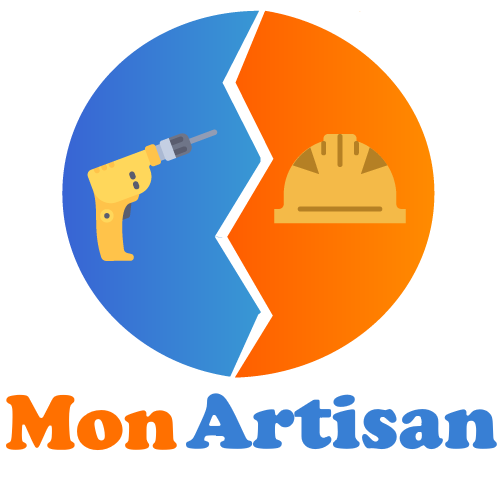 Entreprise Mon Artisan8 rue du Faubourg75000 ParisTél : 00.00.00.00.00E-mail : contact@monartisan.frSite web : quilefait.comConditions de règlement :Acompte de 20 % à la commande 291,40 €Acompte de 30 % au début des travaux 437,25 €Solde à la livraison, paiement comptant dès réceptionSi ce devis vous convient, merci de le retourner signé et complété de la mention « Bon pour accord et exécution du devis ».Désignation des travauxUnitéQtéCoût unitaireTotal HTInstallation d’un arrosage automatique sur 400m².Fourniture et pose d’un système d’arrosage automatique M²4003,00 €1200,00 €Programmateur d’arrosageU1125,00 €125,00 €